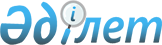 О назначении на должности и освобождении от должностей председателей, председателей судебных коллегий и судей судов Республики КазахстанУказ Президента Республики Казахстан от 10 апреля 2019 года № 20
      В соответствии с пунктом 2 статьи 82 Конституции Республики Казахстан, пунктами 2, 3, 5, 7 статьи 31, подпунктами 1), 2), 12) пункта 1, подпунктом 2) пункта 3 статьи 34 Конституционного закона Республики Казахстан от 25 декабря 2000 года "О судебной системе и статусе судей Республики Казахстан" ПОСТАНОВЛЯЮ:     
      1. Назначить на должность председателя:   
      2. Назначить на должность судьи:  
      по Карагандинской области:       По Кызылординской области:


      3. Освободить от занимаемых должностей:  

 
      по Западно-Казахстанской области:

      по Карагандинской области:

      по Костанайской области:

      по городу Алматы:

      по городу Нур-Султану:


      4. Настоящий Указ вводится в действие со дня подписания.   
					© 2012. РГП на ПХВ «Институт законодательства и правовой информации Республики Казахстан» Министерства юстиции Республики Казахстан
				
судебной коллегии по гражданским делам Верховного Суда Республики Казахстан 
Таймерденова Мейрамбека с освобождением от должности председателя Алматинского областного суда;  
Алматинского областного суда
Абдыкадырова Елиса Нуркасымовнча с освобождением от должности председателя судебной коллегии по гражданским делам Верховного Суда Республики Казахстан. 
специализированного межрайонного суда по делам несовершеннолетних
Искакбаева Кенжебая Дарбаевича с освобождением от должности председателя районного суда № 2 Каркаралинского района этой же области; 
Кызылординского городского суда
Абдуллу Абдрахмана Алиаскарулы с освобождением от должности председателя Сырдарьинского районного суда этой же области.
судьи Алматинского городского суда 
Абилмажинову Айман Собетбековну в связи с достижением пенсионного возраста;
судьи Акмолинского областного суда
Камали Гулнар Даулетьяровну в связи с уходом в отставку;
судьи Актюбинского областного суда
Байманова Ердоса Ескалиевича по собственному желанию;
судей Восточно-Казахстанского областного суда 
Бежекенова Ахметбека Бахытбековича по собственному желанию;
Тусибиянову Алию Ануарбековну в связи с уходом в отставку; 
судьи Карагандинского областного суда
Абишева Жумабая Рыскуловича в связи с уходом в отставку; 
председателя специализированного межрайонного суда по уголовным делам 
Чалкарова Кайрата Тулеугалиевича по собственному желанию, с прекращением полномочий судьи; 
председателя военного суда Карагандинского гарнизона 
Исабекова Айдара Уразановича в связи с уходом в отставку;  
судьи Костанайского городского суда
Ергалиева Алтая Тулеуовича в связи с достижением пенсионного возраста; 
судьи Ауэзовского районного суда
Тотыбая Ерхана Нуханулы в связи с уходом в отставку; 
судьи Алматинского районного суда
Хан Анжелу Юрьевну по собственному желанию.